【消費税インボイス対応窓口相談等事業】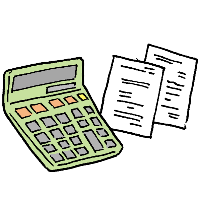 この機会に導入の準備をはじめませんか。●日  時 : 令和3年8月24日(火） 14時30分～16時30分　　●講　　師： 税理士法人あおば会計事務所　新村　典久税理士　　●内　 容 :　「インボイス制度の解説」インボイス制度の内容・制度導入スケジュール・登録申請手続き適格請求書の記載内容など　　●会場へ来場 : 南箕輪村商工会　大研修室　(定員20名)　　　リモートで参加：会社よりパソコンorスマートフォン等でzoomによるウェブ参加　　　　　　　　　　●参加費 : 無料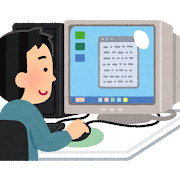 　　●申  込 : 令和3年8月18日(水)まで　　　　●申込先 : 南箕輪村商工会（TEL：72-6265・FAX：72-6219・E-mail：mmms2@valley.ne.jp）　　●主  催 : 南箕輪村商工会　令和3年8月24日（火）開催　消費税「インボイス制度の解説」講習会　申込書◎リモートで参加される方は、メールアドレスを忘れずにご記入ください。◎ご記入頂きました情報は、商工会が行う事業の実施・運営や商工会からの連絡・情報提供のためのみに利用し、厳重に管理致します。◎お問合せ先：南箕輪村商工会　　電話　72-6265　ＦＡＸ　72-6219事業所名電話番号FAX番号FAX番号参加者氏名①①②②②参加方法レ点□　会場へ来場　　□　リモートで参加 （メールアドレス：　　　　　　　　　　　　              　　　　　）□　会場へ来場　　□　リモートで参加 （メールアドレス：　　　　　　　　　　　　              　　　　　）□　会場へ来場　　□　リモートで参加 （メールアドレス：　　　　　　　　　　　　              　　　　　）□　会場へ来場　　□　リモートで参加 （メールアドレス：　　　　　　　　　　　　              　　　　　）